	2012年3月30日，日内瓦尊敬的先生/女士：1	应出席第15研究组会议（2011年12月16日，日内瓦）的34个成员国和64个部门成员的请求，并根据世界电信标准化全会（WTSA）（2008年，约翰内斯堡）A.8建议书第8.2段的规定，2011年12月22日发出的电信标准化局第246号通函将上述建议书提交删除。2	截至2012年3月22日，删除这些建议书的条件已经具备，且未收到对删除这些建议书表示反对的意见。下列ITU-T建议书据此予以删除：ITU-T L.15建议书：光本地分配网– 网络建设需要考虑的因素。ITU-T L.42建议书：将光纤解决方案扩展至接入网。ITU-T L.52建议书：无源光网络（PON）的部署。ITU-T L.65建议书：接入网的光纤分配。顺致敬意!电信标准化局主任
	马尔科姆·琼森电信标准化局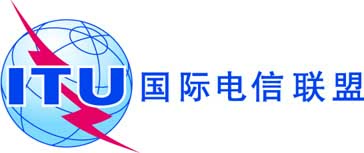 文号：电信标准化局第274号通函COM 15/GJ-	致国际电联各成员国主管部门；- 致ITU-T部门成员电话：传真：电子
邮件：+41 22 730 5515+41 22 730 5853
tsbsg15@itu.int抄送：-	ITU-T部门准成员；-	ITU-T学术成员；-	第15研究组正副主席；-	电信发展局主任；-	无线电通信局主任事由：删除ITU-T L.15、L.42、L.52和L.65建议书